Фотоотчет недели познания «Любопытные почемучки» в старшей (разновозрастной) группе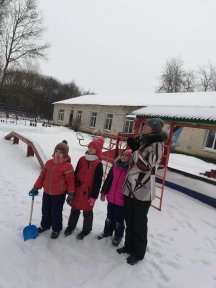 Наблюдение за погодой с детьми средней и старшей подгрупп.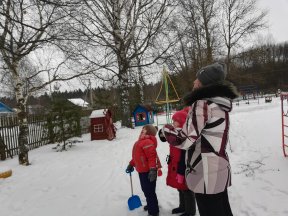 Наблюдение-беседа «Птицы зимой» со старшими дошкольниками.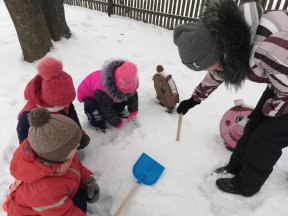 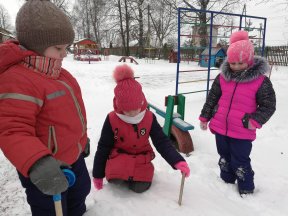 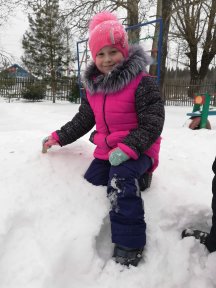 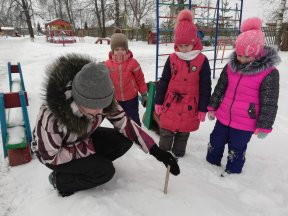 Наблюдение за глубиной снега с детьми старшей и подготовительной подгрупп.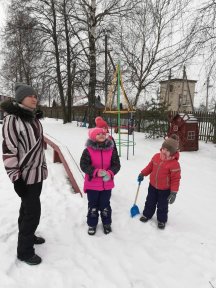 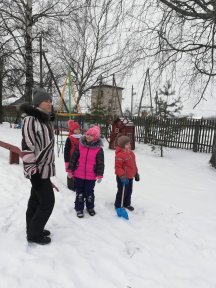 Наблюдение за деревьями с детьми средней группы.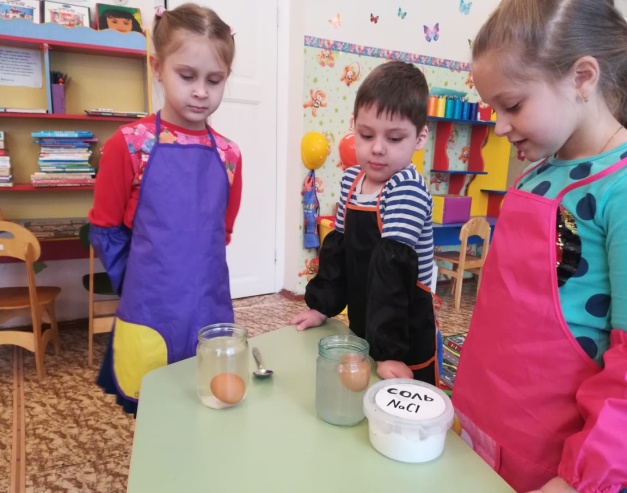 Проведение опытов с детьми средней, старшей, подготовительной подгрупп.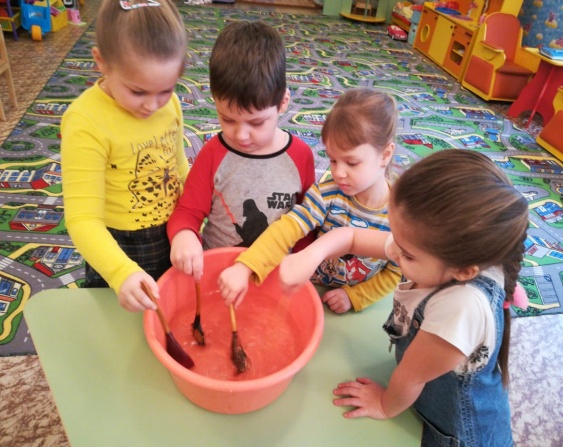 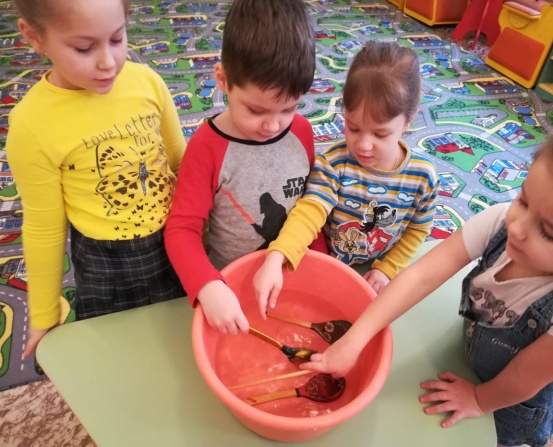 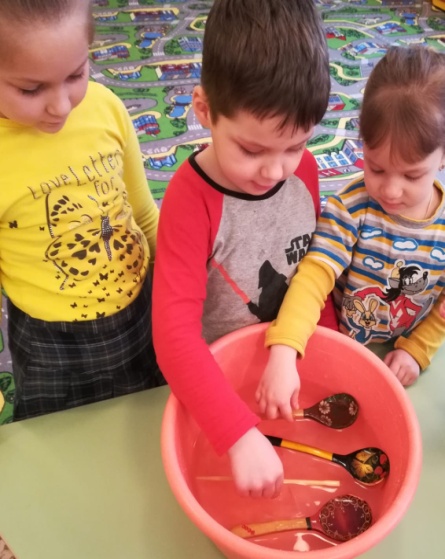 Исследование «Дерево умеет плавать» с детьми средней и старшей подгрупп.